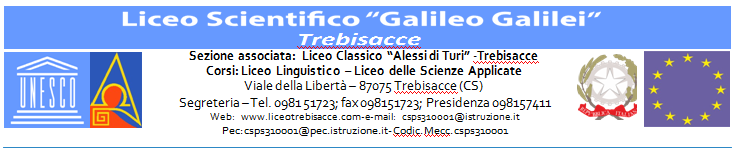 Oggetto: Richiesta pagamento ore eccedenti prestate per la sostituzione dei colleghi assentiIl sottoscritto_______________________________________________________nato a __________________il __________________docente a tempo determinato/indeterminato in servizio presso codesto Istituto per l’anno scolastico2020/2021ChiedeIl pagamento delle ore eccedenti di insegnamento effettuate in sostituzione dei colleghi assenti ai sensi della normativa vigentePer un totale di ore________________Data _____________                                                                                      Firma                                                                                                        ________________________________ DOCENTE ASSENTE CLASSE  E  SEZIONEDATADALLE ORE ALLE ORE